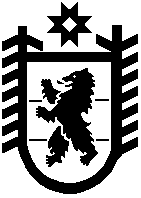 Республика КарелияKarjalan Tazavaldu Администрация Пряжинского национального муниципального районаPriäžän kanzallizen piirin hallindoПОСТАНОВЛЕНИЕ « 27 » апреля 2020 года                                                                               № 222пгт ПряжаPriäžän kyläВ соответствии с Законом Республики Карелия от 26 декабря 2005 года № 950-ЗРК «О наделении органов местного самоуправления муниципальных районов и городских округов государственными полномочиями Республики Карелия по регулированию цен (тарифов) на отдельные виды продукции, товаров и услуг», приказом Государственного комитета Республики Карелия по ценам и тарифам от 28 марта 2011 года № 44 «Об утверждении Порядка ведения реестра объектов регулирования при осуществлении органами местного самоуправления муниципальных районов и городских округов Республики Карелия государственных полномочий по регулированию цен (тарифов) на отдельные виды продукции, товаров и услуг» Администрация Пряжинского национального муниципального районаПОСТАНОВЛЯЕТ:1. Внести изменения в графу 1.11 раздела 1 приложения к постановлению Администрации Пряжинского национального муниципального района  от 26 апреля 2018 года № 258 , изложив в следующей редакции:2. Опубликовать на официальном сайте Пряжинского национального муниципального района и обнародовать настоящее постановление в районной газете «Наша жизнь - Мейян Элайгу».Глава Администрации								О.М.ГаврошО внесении дополнений в постановление Администрации Пряжинского национального муниципального района  от 26 апреля 2018 года № 258 1.11ООО «Март»ИНН 1021300409Пряжинский национальный муниципальный район в т.ч.Ведлозерское,Крошнозерское, Святозерское, Матросское сельские поселения; Пряжинское городскоепоселениеул. Площадка, д.5, кв. 12пгт. Пряжа, 186120Мартынов Сергей Владимирович тел. (81456) 3 17 77100010001000300300300200200200100100100100100100300300300780182023202345466961563644647818223278182232234546696106.03.2020